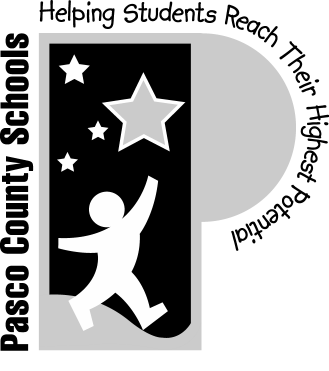 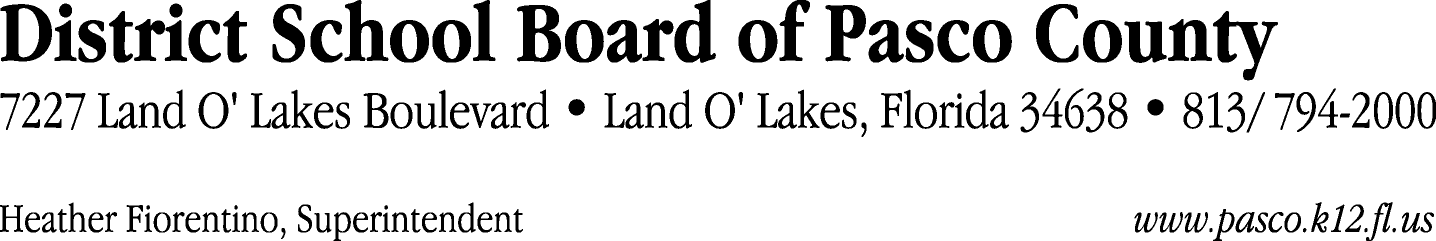 Finance Services Department813/ 794-2294	Fax:  813/ 794-2266727/ 774-2294	TDD:  813/ 794-2484352/ 524-2294						MEMORANDUMDate:	June 30, 2011To:	School Board Members	From:	Olga Swinson, Chief Financial OfficerRe:	Attached Warrant List for June 30, 2011Please review the current computerized list. These totals include computer generated, handwritten and cancelled checks.Warrant numbers 826175 through 826463	1,185,150.08Amounts disbursed in Fund 110	416,241.20Amounts disbursed in Fund 421	203,076.63Amounts disbursed in Fund 921	22,900.27Amounts disbursed in Fund 371	58,743.98Amounts disbursed in Fund 432	6,366.47Amounts disbursed in Fund 795	150.00Amounts disbursed in Fund 422	189.60Amounts disbursed in Fund 393	57,509.76Amounts disbursed in Fund 398	10,042.81Amounts disbursed in Fund 410	172,902.47Amounts disbursed in Fund 792	141,021.70Amounts disbursed in Fund 793	43,377.46Amounts disbursed in Fund 713	15,438.96Amounts disbursed in Fund 349	1,299.00Amounts disbursed in Fund 390	14,026.09Amounts disbursed in Fund 391	914.68Amounts disbursed in Fund 379	5,859.00Amounts disbursed in Fund 821	90.00Amounts disbursed in Fund 425	15,000.00Confirmation of the approval of the June 30, 2011 warrants will be requested at the July 26, 2011 School Board meeting.